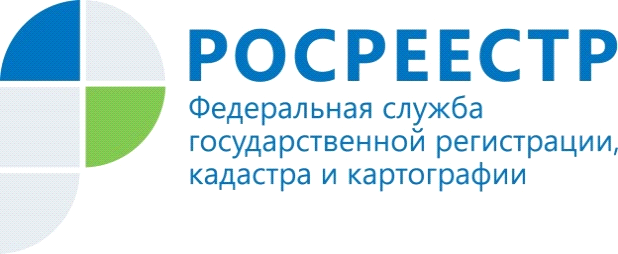 ГОСУДАРСТВЕННЫЕ ЗЕМЕЛЬНЫЕ ИНСПЕКТОРЫ УПРАВЛЕНИЯ РОСРЕЕСТРА ПО ВОЛГОГРАДСКОЙ ОБЛАСТИ В СЕНТЯБРЕ ПРОВЕЛИ 121 ПРОВЕРКУВ сентябре государственными  инспекторами по использованию и охране земель Управления Росреестра  по Волгоградской области проведено 10 проверок в отношении юридических лиц и индивидуальных предпринимателей по выявлению нарушений законодательства, выявлено 11 административных правонарушений, привлечено к административной ответственности 9 юридических лиц и индивидуальных предпринимателей, наложено административных штрафов на сумму 70,0 тыс. руб., взыскано денежных средств в размере 126,22 тыс. руб.Так же, за период с 01.09.2019 по 30.09.2019 государственными  инспекторами по использованию и охране земель Управления Федеральной службы государственной регистрации, кадастра и картографии по Волгоградской области проведено 111 проверок в отношении физических лиц по выявлению нарушений законодательства, выявлено 59 административных правонарушений, привлечено 48 лиц к административной ответственности, наложено штрафов на сумму 275,0 тыс. руб., взыскано денежных средств   в размере 319,35 тыс. руб.Пресс-служба Управления Росреестра по Волгоградской области.Помощник руководителя Управления Росреестра по Волгоградской области,  Евгения Федяшова.Тел. 8(8442)93-20-09 доб. 307, 8-904-772-80-02, pressa@voru.ru 